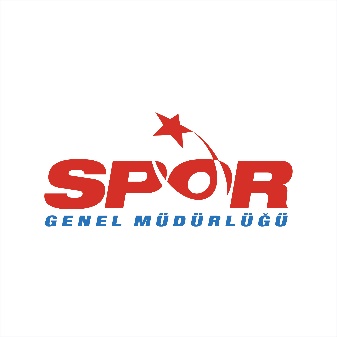 TÜRKİYE KIZAK FEDERASYONU                            OLAĞAN GENEL KURULBAŞKAN ADAYIBAŞVURU BİLGİ FORMUTÜRKİYE KIZAK FEDERASYONU                            OLAĞAN GENEL KURULBAŞKAN ADAYIBAŞVURU BİLGİ FORMUTÜRKİYE KIZAK FEDERASYONU                            OLAĞAN GENEL KURULBAŞKAN ADAYIBAŞVURU BİLGİ FORMUAdı-SoyadıBaba AdıAna AdıDoğum Yeri ve YılıNüfusa Kayıtlı Olduğu YerT.C. Kimlik NoVergi NoMezun Olduğu OkulMesleğiYaptığı Spor Dalı (Varsa) Lisanslı-Lisanssızİkametgah Adresiİş Adresi İletişim Bilgileri TelefonEv :İş :İş :İletişim Bilgileri TelefonGSM:Faks : Faks : E-Mail Adresi                                              @                                              @                                              @Türkiye Kızak Federasyonu Başkanı adayı olarak yukarıda verilmiş olan TC kimlik numaramın doğruluğunu ve şahsımla yapılacak yazışmalar için yukarıdaki iletişim bilgilerinin kullanılmasını beyan ve arz ederim. …../…../2018Adayın; Adı Soyadı : ................................... İmza : ..................................Türkiye Kızak Federasyonu Başkanı adayı olarak yukarıda verilmiş olan TC kimlik numaramın doğruluğunu ve şahsımla yapılacak yazışmalar için yukarıdaki iletişim bilgilerinin kullanılmasını beyan ve arz ederim. …../…../2018Adayın; Adı Soyadı : ................................... İmza : ..................................Türkiye Kızak Federasyonu Başkanı adayı olarak yukarıda verilmiş olan TC kimlik numaramın doğruluğunu ve şahsımla yapılacak yazışmalar için yukarıdaki iletişim bilgilerinin kullanılmasını beyan ve arz ederim. …../…../2018Adayın; Adı Soyadı : ................................... İmza : ..................................Türkiye Kızak Federasyonu Başkanı adayı olarak yukarıda verilmiş olan TC kimlik numaramın doğruluğunu ve şahsımla yapılacak yazışmalar için yukarıdaki iletişim bilgilerinin kullanılmasını beyan ve arz ederim. …../…../2018Adayın; Adı Soyadı : ................................... İmza : ..................................